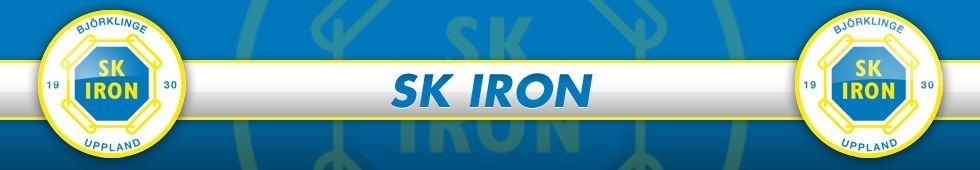 Fotboll för tjejer och killar födda 2013Vi kommer att köra söndagarmed start 12:e maj kl. 15-16.På Grislösa, Björkvallen. Kom och ha kul med oss!Mer info hittar ni på https://www.laget.se/SKIronlekis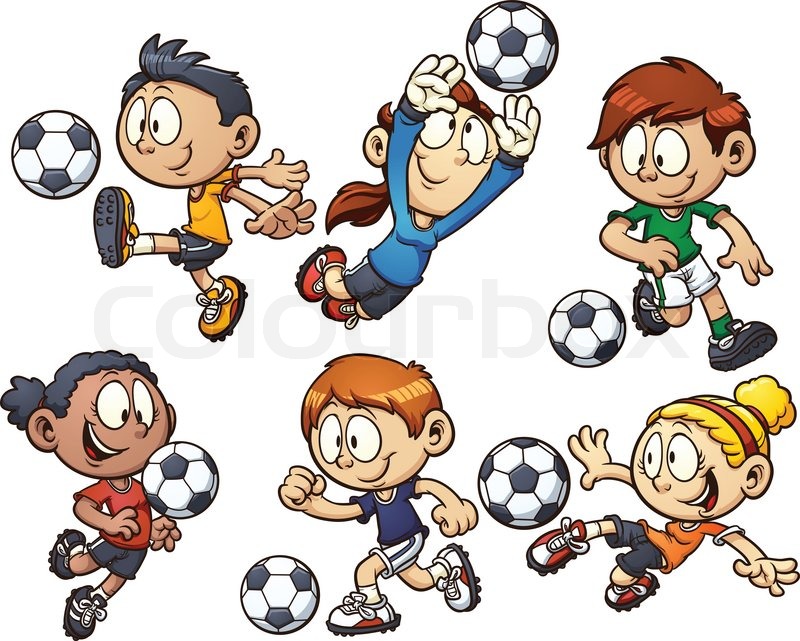 Frågor besvaras via mail: camilla.rydstrom76@gmail.comVälkomna!